				]Unione Europea * Ministero Istruzione Università Ricerca * Regione Sicilia * Distretto Scolastico n. 1Istituto di Istruzione Secondaria Superiore Statale“Don Michele Arena”  						PROGETTO FORMATIVO INDIVIDUALE - BIENNIO a.s. _______________INDIRIZZO: ………………………………………Si allega al presente progetto il piano didattico delle unità di apprendimento.Data di prima stesura: ………………………………………………		Il Consiglio di classe approva il presente progetto formativo individuale in data: …………………………..PIANO DIDATTICO DELLE UNITA’ DI APPRENDIMENTO (Allegare al fascicolo contenente i PFI degli alunni una copia delle Unità di Apprendimento sviluppate nell’ anno di riferimento)LEGENDA 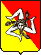 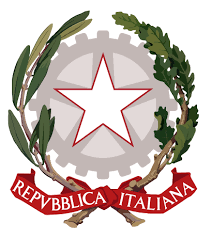 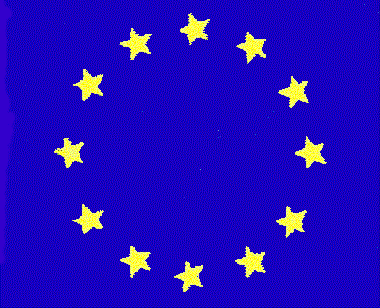 QUADRO N. 1: DATI GENERALI E ANAGRAFICI DELL’ALUNNOQUADRO N. 1: DATI GENERALI E ANAGRAFICI DELL’ALUNNOQUADRO N. 1: DATI GENERALI E ANAGRAFICI DELL’ALUNNOQUADRO N. 1: DATI GENERALI E ANAGRAFICI DELL’ALUNNOQUADRO N. 1: DATI GENERALI E ANAGRAFICI DELL’ALUNNOQUADRO N. 1: DATI GENERALI E ANAGRAFICI DELL’ALUNNOQUADRO N. 1: DATI GENERALI E ANAGRAFICI DELL’ALUNNOQUADRO N. 1: DATI GENERALI E ANAGRAFICI DELL’ALUNNOCognome: Cognome: Nome:Nome:Nome:Nome:Data di nascita:Data di nascita:Indirizzo e comune di residenza:Indirizzo e comune di residenza:Classe a.s. 2023-2024Classe a.s. 2023-2024Classe a.s. 2023-2024Codice ATECO:Codice ATECO:Classificazione NUP:Indirizzo e comune di residenza:Indirizzo e comune di residenza:Codice ATECO:Codice ATECO:Classificazione NUP:Eventuali bisogni educativi speciali☐ disturbo specifico   dell’apprendimento        ☐ disturbo specifico   dell’apprendimento        ☐ bisogno educativo speciale (da parte Cdc)☐ con documentazione   ☐senza documentazione☐ bisogno educativo speciale (da parte Cdc)☐ con documentazione   ☐senza documentazione☐ bisogno educativo speciale (da parte Cdc)☐ con documentazione   ☐senza documentazione☐ certificazione L. 104/92 con programmazione per:☐ obiettivi minimi                      ☐ obiettivi differenziati☐ certificazione L. 104/92 con programmazione per:☐ obiettivi minimi                      ☐ obiettivi differenziatiLivello di conoscenza della lingua italiana (se alunno di madrelingua non italiana o di recente immigrazione)Livello di conoscenza della lingua italiana (se alunno di madrelingua non italiana o di recente immigrazione)Livello di conoscenza della lingua italiana (se alunno di madrelingua non italiana o di recente immigrazione)Livello di conoscenza della lingua italiana (se alunno di madrelingua non italiana o di recente immigrazione)Lettura e scrittura☐ A1  ☐ A2  ☐ B1  ☐ B2Lettura e scrittura☐ A1  ☐ A2  ☐ B1  ☐ B2Comprensione ed esposizione orale☐ A1  ☐ A2  ☐ B1  ☐ B2Comprensione ed esposizione orale☐ A1  ☐ A2  ☐ B1  ☐ B2Docente tutor QUADRO N. 2: SINTESI DEL BILANCIO PERSONALE INIZIALEPROFILO DELL’ALLIEVO (cancellare le voci non utilizzate e i contenuti tra parentesi)Sulla base di quanto emerso dal bilancio personale iniziale e dell’osservazione svolta in classe, fornire una descrizione dell’alunno/a in termini di:Attitudine e predisposizione nei confronti del percorso formativo scelto;Partecipazione ed interesse nei confronti delle attività scolastiche;Livello di autostima ed aspirazioni future nei confronti del percorso di studio scelto;Livello di autonomia nello svolgimento di compiti ed efficacia del metodo di studio;Grado di impegno nelle attività scolastiche e nello studio;Responsabilità nella gestione del lavoro e dei materiali scolastici;Stili di apprendimento dominanti (visivo verbale / visivo non verbale / uditivo / cinestetico; analitico / globale; individuale / di gruppo);Comportamento e capacità di relazione/socializzazione nel contesto classe/scuola;Punti di forza/aspetti da migliorareInteressi e passioni in ambito extrascolastico.COMPETENZE ACQUISITE IN CONTESTI FORMALIPRECEDENTI ESPERIENZE DI ISTRUZIONE E FORMAZIONE (indicare la scuola o il percorso formativo di provenienza)EVENTUALI RIPETENZE (indicare la/e classe/i ripetuta/e) TITOLI DI STUDIO CONSEGUITIL’alunno/a ha conseguito il diploma di scuola secondaria di I grado con votazione di ……./10 nell’anno scolastico 201… - 201….CERTIFICAZIONE DELLE COMPETENZE E DEI RISULTATI INVALSI RELATIVI AL PRIMO CICLO DI ISTRUZIONEIl docente tutor ha preso visione della certificazione delle competenze del primo ciclo di istruzione, che è stata allegata al fascicolo del bilancio personale iniziale dello studente / non ha potuto prendere visione in quanto non consegnata all’atto dell’iscrizione. Dai livelli acquisiti nella certificazione emergono particolari competenze in ambito linguistico / scientifico-tecnologico e matematico / digitale / sociale e civico / metacognitivo / creativo / storico-culturale / artistico, mentre si possono rilevare difficoltà/bisogna migliorare in ambito …………………………………………………………………………Dai risultati della prova INVALSI in uscita dal I ciclo emergono livelli adeguati/parzialmente adeguati in italiano / matematica / inglese oppure La certificazione dei risultati della prova INVALSI conclusiva del I ciclo non è stata consegnata in segreteria / non è stata rilasciata all’alunno/a, poiché non prevista ad obbligo di legge prima dell’anno scolastico 2017-18.ESITI DELLE EVENTUALI PROVE DI INGRESSO SVOLTETRADUZIONE DEI GRADI IN VOTI:      INADEGUATO =  < 5  ; PARZIALE =  5; BASE = 6; INTERMEDIO = 7-8; AVANZATO = 9-10COMPETENZE ACQUISITE IN CONTESTI NON FORMALI O INFORMALIIn occasione del colloquio-intervista effettuato dal docente tutor, l’alunno/a ha dichiarato di aver acquisito le seguenti competenze:QUADRO N. 3: OBIETTIVI PREVISTI IN TERMINI DI PERSONALIZZAZIONE(indicare gli obiettivi formativi ed educativi che si intendono perseguire attraverso gli interventi di personalizzazione o attraverso particolari UdA)A partire dai bisogni formativi emersi dal bilancio personale iniziale e ai fini della progettazione degli interventi di personalizzazione, il Consiglio di classe individua i seguenti obiettivi:(ad esempio: partecipazione alla vita scolastica (per alunni a rischio dispersione/ devianza); inclusione / socializzazione all’interno del contesto classe (per alunni con difficoltà di inserimento nella classe); risultati di apprendimento della lingua italiana (per alunni non italofoni); recupero o conseguimento di crediti per il passaggio ad altri percorsi di istruzione e formazione; potenziamento dei propri risultati di apprendimento; orientamento in uscita e ri-orientamento verso altri percorsi;  conseguimento di certificazioni (ECDL, PET, DELF); sviluppare particolari conoscenze, abilità e competenze o educare alla cittadinanza tramite progetti particolari….).QUADRO N. 4 STRUMENTI DIDATTICI PARTICOLARI PREVISTI(In caso di alunno privo di altre tutele quali PDP e PEI)Considerate le difficoltà di apprendimento e i bisogni formativi riscontrati, il Consiglio di classe decide di consentire all’alunno/a l’utilizzo di formulari / schemi / mappe concettuali.QUADRO N. 5: INTERVENTI DI PERSONALIZZAZIONE DEL PERCORSO FORMATIVOQUADRO N. 5: INTERVENTI DI PERSONALIZZAZIONE DEL PERCORSO FORMATIVOQUADRO N. 5: INTERVENTI DI PERSONALIZZAZIONE DEL PERCORSO FORMATIVOQUADRO N. 5: INTERVENTI DI PERSONALIZZAZIONE DEL PERCORSO FORMATIVOQUADRO N. 5: INTERVENTI DI PERSONALIZZAZIONE DEL PERCORSO FORMATIVOTIPI DI INTERVENTIATTIVITA’ DI PERSONALIZZAZIONEATTIVITA’ DI PERSONALIZZAZIONEATTIVITA’ DI PERSONALIZZAZIONEATTIVITA’ DI PERSONALIZZAZIONETIPI DI INTERVENTIPRIMO ANNOORESECONDO ANNOOREAccoglienza Attività di recupero Attività di potenziamentoAttività di sostegno alla realizzazione del progetto formativo individuale(interventi di supporto al raggiungimento degli obiettivi educativi o di apprendimento; peer tutoring; attività di studio assistito)Attività e/o progetti di orientamento / riorientamentoAttività in ambiente extrascolastico (svolte in orario curricolare)Progetti strutturali(previsti dal PTOF)Attività aggiuntive (Progetti di ampliamento dell’offerta formativa)Alfabetizzazione italiano L2QUADRO N. 6: VERIFICA PERIODICA E REVISIONE DEL PROGETTO FORMATIVOPRIMO/ SECONDO ANNOVisti i risultati ottenuti, le attività svolte, i bisogni formativi dello studente, il Consiglio di classe decide di adottare i seguenti tipi di interventi personalizzati:TRIMESTREL’attuazione del progetto formativo individuale procede in modo efficace / difficoltoso; perciò, non richiede / richiede le seguenti azioni correttive (da specificare solo in caso negativo, altrimenti cancellare): ……………………………………………………………………………………………………………………………………………………………………………………………………………………….PENTAMESTRELe carenze formative sono state recuperate in ……………………………………………………………………...  / non sono state recuperate in ………………………………………………………………EVENTUALE RI-ORIENTAMENTO DELL’ALUNNO/A AL TERMINE DEL PRIMO/SECONDO ANNO:(Motivare il ri-orientamento ed indicare quale tipo di istituto/ indirizzo / percorso di istruzione e formazione / formazione professionale si consiglia)EVENTUALE NON AMMISSIONE DELL’ALUNNO/A AL SECONDO ANNO DEL BIENNIO:(Indicare le motivazioni, gli estremi normativi previsti dal DPR 122/09 e dal Box n. 9 delle Linee guida del D.Lgs. 61/2017, i criteri di non ammissione previsti dal PTOF)EVENTUALE PASSAGGIO DELL’ALUNNO A PERCORSI DI ISTRUZIONE E FORMAZIONE PROFESSIONALE / FORMAZIONE PROFESSIONALE:(indicare data e motivazione)PRIMO/SECONDO ANNOLe carenze formative del primo anno sono state recuperate in……………………………………………………………………………. (inserire insegnamenti)Visti i risultati ottenuti, le attività svolte, i bisogni formativi dello studente, il Consiglio di classe decide di adottare i seguenti tipi di interventi personalizzati:TRIMESTREL’attuazione del progetto formativo individuale procede in modo efficace / difficoltoso; perciò, non richiede / richiede le seguenti azioni correttive (da specificare solo in caso negativo, altrimenti cancellare): ……………………………………………………………………………………………………………………………………………………………………………      PENTAMESTRELe carenze formative sono state recuperate in ……………………………………………………………………... , mentre non sono state recuperate in ……………………………………………………EVENTUALE RIORIENTAMENTO DELL’ALUNNO/A AL TERMINE DEL PRIMO/SECONDO ANNO:(Motivare il riorientamento ed indicare quale tipo di istituto/ indirizzo/ percorso di istruzione e formazione / formazione professionale si consiglia)EVENTUALE NON AMMISSIONE DELL’ALUNNO/A AL TERZO ANNO:(Indicare le motivazioni, gli estremi normativi previsti dal DPR 122/09 e dal Box n. 9 delle Linee guida del D.Lgs. 61/2017, i criteri di non ammissione previsti dal PTOF)EVENTUALE PASSAGGIO DELL’ALUNNO A PERCORSI DI ISTRUZIONE E FORMAZIONE PROFESSIONALE / FORMAZIONE PROFESSIONALE:(indicare data e motivazione) PRIMO/SECONDO ANNOTITOLO UDATRIMESTREPENTAMESTREUDA di recuperoLivelloIndicatori esplicativiA –-AvanzatoL’alunno/a svolge compiti e risolve problemi complessi, mostrando padronanza nell’uso delle conoscenze e delle abilità; propone e sostiene le proprie opinioni e assume in modo responsabile decisioni consapevoli.B – Intermedio L’alunno/a svolge compiti e risolve problemi in situazioni nuove, compie scelte consapevoli, mostrando di saper utilizzare le conoscenze e le abilità acquisite.C – Base L’alunno/a svolge compiti semplici anche in situazioni nuove, mostrando di possedere  conoscenze e abilità fondamentali e di saper applicare basilari regole e procedure apprese.D – Iniziale L’alunno/a, se opportunamente guidato/a, svolge compiti semplici in situazioni noteE – Inadeguato L’alunno/a, anche se opportunamente guidato/a, non svolge compiti semplici in situazioni noteF Non valutabile  L’alunno, anche se opportunamente guidato/a, non svolge o si rifiuta di svolgere i compiti assegnati